DUMLUPINAR UNIVERSITY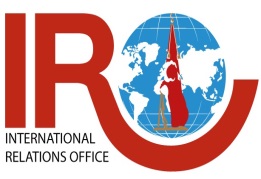 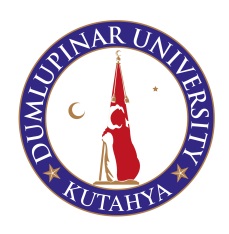 KUTAHYA,TURKEY /  TR KUTAHYA 01DURATION SHEETThis is to confirm that DUMLUPINAR UNIVERSITY student Ms./Mr. ………………………………………... has completed his/her Erasmus+ study period at………………………………………………………………………………………From …../ ..... /....  to …../ ….. / ….. Signature & Stamp:Name&Position: Date:This form will be filled at the end of student’s study period.After filling this form, please return it to the student before his/her departure.DPU, International Relations OfficeE-mail: iro@dpu.edu.tr or outgoing.students@dpu.edu.tr Fax: +90 274 265 21 33